Специальные выпускиhttps://khab-vesti.ru/news/spetsialnye_vypuski/okhrana_truda-2/Охрана труда08.10.2020Подготовила Елена ЧЕРНИКОВА при содействии сектора охраны труда управления промышленности, транспорта, связи администрации г. Хабаровска, фото из архиваУ каждого свои стандарты 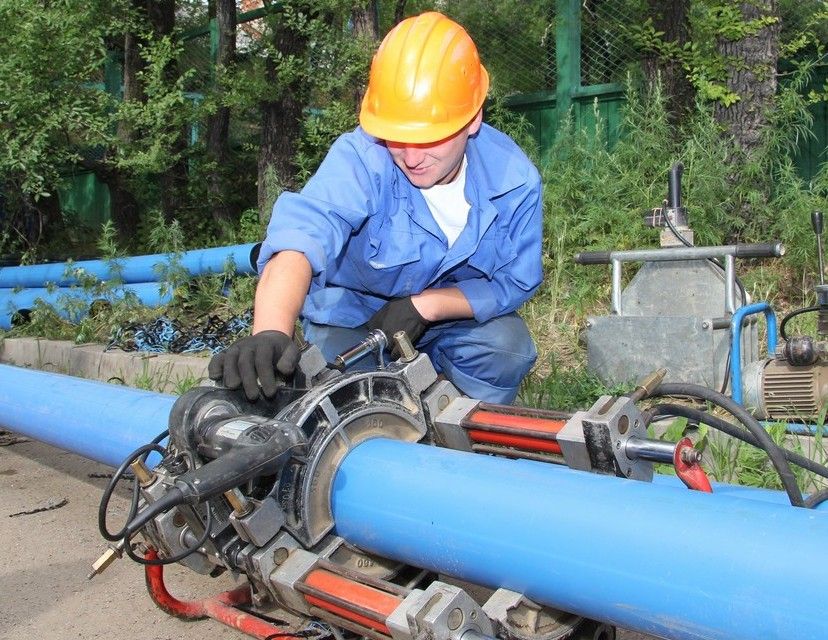 Производственная деятельность крупнейшего на Дальнем Востоке муниципального предприятия «Водоканал» многогранна, и вопросам охраны труда на предприятии уделяется особое внимание. Как показывает практика, это приводит не только к сокращению уровня травматизма и профессиональных заболеваний, но и способствует повышению производительности труда. Безопасность превыше всего — В нашем коллективе трудятся работники более ста специальностей, — рассказывает начальник службы охраны труда Иван Авилов. — Многие виды работ относятся к категории опасных. Помимо основных подразделений, связанных с подготовкой питьевой воды и очисткой сточных вод, предприятие имеет ряд крупных вспомогательных цехов, таких как механический, автотранспортный, ремонтно-строительный. В реестре Ростехнадзора зарегистрировано пять опасных производственных объектов, на которых хранится и применяется сжиженный хлор. И это определяет особые требования за соблюдением требований охраны труда на рабочих местах. В 2011 году на основе международных стандартов в МУП «Водоканал» внедрена система управления охраной труда (СУОТ), показавшая свою эффективность. Современный подход к вопросам обеспечения охраны труда основан на реализации процесса идентификации профессиональных рисков, управления ими, а также планировании мероприятий, направленных на постоянное улучшение условий труда на каждом отдельно взятом рабочем месте. На предприятии реализуется «Политика в области охраны труда», основными стратегическими целями которой являются обеспечение приоритета сохранения жизни и здоровья работников, создание безопасных условий на производстве и постоянное их совершенствование. — Чтобы эти направления работали, ежегодно разрабатываются планы по безопасности, — продолжает Иван Егорович. — Один из них — «соглашение по охране труда», с которым знаком каждый сотрудник предприятия, ведь в этом документе отражены мероприятия по улучшению условий труда, повышению безопасности, созданию комфортных социально-бытовых условий. А каждое должностное лицо имеет ясное представление о своих обязанностях в системе управления. Поэтому в каждом структурном подразделении МУП «Водоканал» обязательно проводятся все виды инструктажей, персонал проходит обучение безопасным приемам производства работ. Кроме того, здесь постоянно проводятся дни охраны труда и специальная оценка производственных условий. С ее помощью определяют значение вредных и опасных производственных факторов. — Все работники предприятия обеспечены необходимой летней и зимней спецодеждой, обувью и средствами индивидуальной защиты, — добавляет Иван Егорович. — Экипировка соответствует международным стандартам качества. Чтобы персонал владел навыками, которые могут помочь в экстремальных условиях, мы создали учебно-тренировочный полигон, на котором имитируются такие работы на сетях и сооружениях водопроводно-канализационного хозяйства. По примеру японцев Модернизация существующего оборудования, внедрение новых технологий и автоматизация производственных процессов напрямую сказываются на здоровье сотрудников предприятия. Например, автоматизация водопроводных и канализационных насосных станций помогла исключить необходимость круглосуточного пребывания работников на них. — Чтобы снизить производственный травматизм, повысить качество и производительность труда, создать комфортный психологический климат, еще в марте 2014 года в «Водоканале» внедрена система 5S, разработанная и успешно применяемая в Японии, — приводит еще один пример Иван Егорович. — Она помогла навести порядок на отдельно взятом рабочем месте. Мы ее усовершенствовали и подвели под наши требования и стандарты. 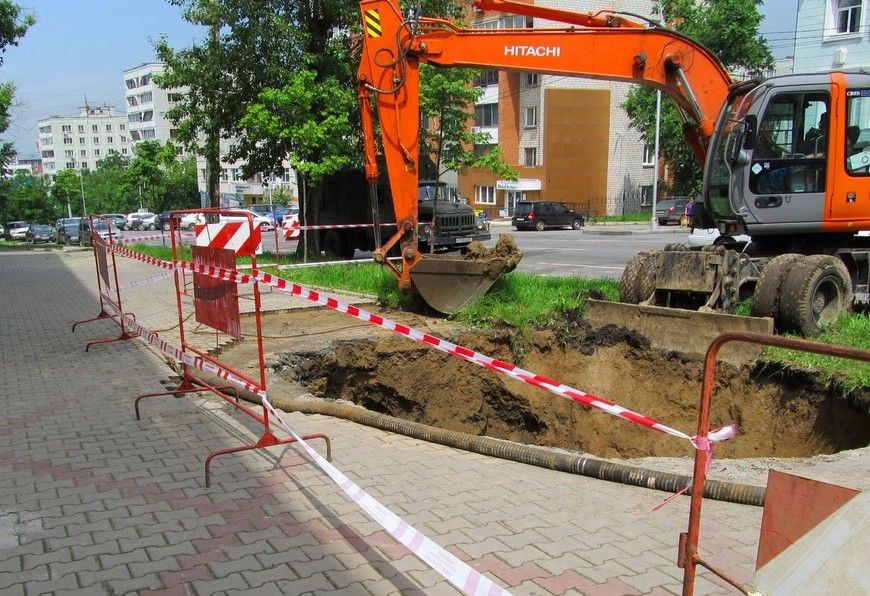 — Забота о сотрудниках в МУП «Водоканал» действительно заслуживает самых добрых слов, — комментирует главный специалист сектора охраны труда Ольга Ефремова. — Здесь не только хорошие производственные, но и спортивные достижения, что не может не сказаться на здоровье сотрудников, а это тоже своего рода охрана труда. Ею здесь никогда не пренебрегают. 